DADOS NECESSÁRIOS PARA ELABORAÇÃO DA FICHA CATALOGRÁFICA DE TESES, DISSERTAÇÕESAs informações devem ser baseadas na folha de rosto e complementadas com dados retirados de outras partes da obra.Nome do autorTítulo do trabalhoSubtítuloNível do trabalho (dissertação, tese)Nome do orientador e co-orientador, se houverÁrea de concentraçãoLinha de pesquisaLocal de publicaçãoUniversidade / FaculdadeDataTotal de páginas impressas na obra (especificar se são folhas – impressas somente de um lado ou se são páginas – impressas nos dois lados)Ilustrações, caracterizar o tipo: foto, mapa, figura, tabela, gráfico, etc. Se coloridas ou em preto & brancoEncartes: folheto, mapa, CD, etc. Obs. No caso de CD informar o conteúdo deleBibliografia (página inicial e final)Anexos (página inicial e final)Apêndices (página inicial e final)Assunto: palavras-chaves representativas do conteúdo do trabalhoFavor enviar cópia da folha de rosto resumo e do sumário para o e-mail bib-protec@letras.ufmg.br. Caso haja dúvidas, ligar para o telefone (31)3409-5148.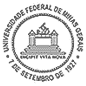 UFMG –  UNIVERSIDADE FEDERAL DE MINAS GERAISFaculdade de Letras - BibliotecaAv. Antônio Carlos, 6.627 – PampulhaFone (031) 3409-5118 